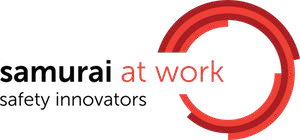 TWEEDAAGSE TRAINING: VEILIGHEIDSGEDRAG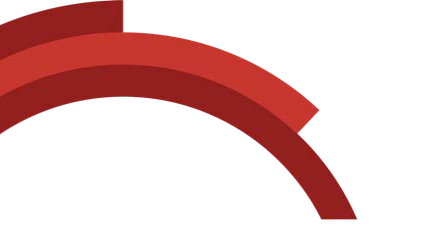 SAMURAI AT WORKBinnenvaartstraat 43 - B2000Antwerpensupport@samuraiatwork.com Tel : +32 3 205 16 90BEDRIJFgraag volledig ingevuld terugbezorgen per mail via : academy@samuraiatwork.comBedrijfsnaam  :          Adres  :        Postcode :       	Plaats :      Ondernemingsnummer / BTW :      DE DEELNEMERSPrijs excl. Btw per deelnemer :  € 890,00	REGISTRATIEVOORWAARDEN:De registratie wordt als definitief beschouwd na ontvangst van het registratieformulier dat is gedateerd en ondertekend door het bedrijf, hetzij per e-mail op academy@samuraiatwork.com, hetzij op het adres van Samurai at Work. ANNULERINGSVOORWAARDE, AFWEZIGHEDEN, UITSTEL OF VROEGTIJDIGE BEËINDIGING:Elke annulering moet het voorwerp uitmaken van een schriftelijk verzoek, hetzij per post of per e-mail.Wanneer het annuleringsverzoek wordt ontvangen tussen 20 en 7 kalenderdagen vóór de startdatum van de training, behoudt Samurai at Work het recht om 30% van het bedrag van de training te behouden.Bij elk verzoek tot annulering minder dan 7 dagen vóór de datum van het begin van de training of niet-presentatie van de deelnemer behoudt Samurai at Work het recht om het totale bedrag van de training te factureren.Indien het minimum aantal deelnemers (6) voor de training niet wordt bereikt, kan deze steeds door Samurai at Work geannuleerd of uitgesteld worden. In geval van annulering worden de betaalde bedragen aan het bedrijf terugbetaald.In geval van uitstel stelt Samurai at Work nieuwe data voor. Als het bedrijf ze accepteert, worden de reeds betaalde bedragen in rekening gebracht tegen de prijs van de nieuwe trainingssessie. Als dit wordt geweigerd, worden deze bedragen terugbetaald.Als het aantal deelnemers het maximum overschrijdt, zal Samurai at Work extra datums voorstellen.In elk geval kan annulering of uitstel van de training om welke reden dan ook geen aanleiding geven tot schadevergoeding.  Ik verklaar kennis te hebben genomen van de registratie- en annuleringsvoorwaarden, deze te begrijpen en ermee akkoord te gaan.Naam, Voornaam						Datum : Samurai at Work NVTel : +32 3 205 16 90 – Mail : academy@samuraiatwork.comBinnenvaartstraat 43 - B2000 AntwerpenN° TVA: BE 0421.435.997www.samuraiatwork.comNaam & VoornaamFunctieMailadresDatum Opleiding